This form should only be used to appeal for Bathwick St. Mary Church School This completed form should be returned by email by the requested date to admissions_transport@bathnes.gov.uk or for those without this facility you can post it to Admissions & Transport, People & Communities Department, Lewis House, Manvers Street, Bath BA1 1JG.As this form will be photocopied please complete it in BLACK ink. INFANT CLASS SIZE - Government legislation means that infant classes (Reception, Year 1 and Year 2) with one teacher cannot contain more than 30 pupils. When considering an appeal for a place in an infant class the independent appeal panel’s task is to review the decision already made. It does not have the flexibility to say that the appellant’s personal circumstances mean that they should have a place at the school if this would take the number of children in the school class over 30. This makes an infant class size appeal different to other school admission appeals.At Infant Class Size Appeals the independent appeal panel can only look at: Whether the admission arrangements were lawfulWhether the admission arrangements were incorrectly applied and your child should have been offered a place.Whether it was unreasonable/perverse (in law) to refuse your preference. The appeal panel would need to be satisfied that the decision was so completely absurd / outrageous that no reasonable person, with the same facts, would have made that decision. Given the extremely limited grounds on which an appeal may be upheld, Infant Class Size Appeals are very rarely successful. Most applicants who have been refused a place at their preferred school consider the refusal to be perverse but as mentioned above the word has a stronger meaning in its legal sense. Parents/carers can find it frustrating when they realise how very limited the powers of the Appeal Panel are when considering Infant Class Size appeals. We are therefore drawing this to your attention now, so you can make an informed decision about whether you wish to appeal or not. The purpose of this information is to explain clearly the role of the Appeal Panel and not in any way discourage you from appealing, which is of course, your legal right if you feel you have grounds to do so. Reasons for Preference/Grounds for AppealAny information you wish to submit in support of your appeal should be sent in by you, if possible, with your letter of appeal. Please indicate if supporting evidence is included with this appeal letter.   YES/NO (delete as appropriate)If attaching additional sheets please tick this box       Full Name of Child:Child’s Date of Birth:Address of Child:                                                                   Postcode:Written By:Name of parent/carerDaytime Telephone Number(s):Name of School Appealing for and Preference Number:                                                                 Preference No (ie 1st,2nd,3rd)The appeal for the school named overleaf is expected to be heard in the context of infant class size, please indicate which of the restricted circumstances you believe applies to your case.                                                                                                                                                              Tick BoxThe appeal for the school named overleaf is expected to be heard in the context of infant class size, please indicate which of the restricted circumstances you believe applies to your case.                                                                                                                                                              Tick Boxa)The admissions arrangements were not lawful     b)The admission arrangements were not correctly applied and if they were my child would have been offered a placec)The decision not to offer my child a place was unreasonable/perverse in a legal senseSigned: ……………………………………………	Date: ………………………………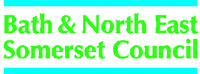 